TASL EXECUTIVE BOARD MEETING MINUTES - APRIL 13, 2019Welcome, Introductions and Call to Order:  An executive board meeting of the Tennessee Association of School Librarians was held on April 13, 2019, at John Overton High School in Nashville, TN.  The meeting convened at 10:00 A.M. CST with President Jennifer Sharp presiding. VOTING MEMBERS PRESENTJennifer Sharp Vicki WinsteadElizabeth ShepherdLindsey KimeryBlake HopperKatelyn JerniganMelanie CollinsRaina ScogginsSandi WaldenGinny BrittKatie CozzensLiz HicksVOTING MEMBERS NOT PRESENTAngela SecrestCathy SandersJulie SteppSherry CopelandJohnnie Sue HawleyMartha HarrisOTHERS PRESENTKrista GraceLouanne NicelyBeth FrerkingKelly MesserlyKatie CapshawAndrea ZielkeJennifer BorenAnita FentressJulie CaudleAPPROVAL OF AGENDAM-APR13-1: Liz Hicks made a motion to accept the Agenda as written. Motion seconded by Raina Scoggins. Motion passed.APPROVAL OF MINUTESMinutes from the February 2019 meeting were approved electronically prior to this meeting.  Minutes for this meeting will be approved electronically.  All minutes are posted to the TASL website in an effort to keep the membership informed about TASL business.Motion not needed to approve the minutes since they were approved electronically. TREASURER’S REPORT   					ELIZABETH SHEPHERDElizabeth Shepherd, Treasurer, submitted the Treasurer’s report, statingTreasurer's Report

Bank Balances
Checking - $7974.89
Savings - $20,020.30
PayPal - $12,437.98

Our 990 will be filed this month.
Our insurance was renewed last month.M-APR13-2: Vicki Winstead made a motion to accept the Treasurer’s Report. Motion seconded by Blake Hopper.  Motion passed.COMMITTEE AND TASK FORCE REPORTSADVOCACY COMMITTEE   					LINDSEY KIMERYCommittee Actions: 
Bookmark contest judged by Kris Sexton, illustrator and SCBWI member and prizes awarded.We awarded winners and 2 honorable mention in 4 division: Primary, Intermediate, Middle High.Bookmarks are printed and ready for conference. TN Library Legislative Day was March 12. We had more school librarians in attendance, and we have signed letters of support for a SCSLS from Senator Jack Johnson, Senator Frank Nicely, and Representative Vincent Dixie. Gov. Lee took a photo with attendees. TN Library Legislative Day recap has been sent to TASLTalks and info is updated on the website. Social media posts in support of funding IMLS and specifically how IMLS supports school librariesCommittee Plans:Follow-up with meeting requests for Commissioner Schwinn, Representative Whitson, and Governor LeeKeep advocacy issues on social mediaContinue to work with Megan Cusick to develop a plan for a day of action or an alertSave the date: March 3, 2020 is TN Library Legislative Day; Lindsey is chair of this event for TLA.AWARDS COMMITTEE    							KRISTA GRACECommittee Actions: 
We have have filled our committee slots and have sent out the call for for award applications. The applications are live on the TASL website.Krista has contacted Mrs. Clara to make sure that she still want to participate in the awards again this year. She is looking forward to doing so.Committee Plans:We have asked committee members to send prepared Tweets and Facebook posts to be used over the coming months to Louanne.CERTIFICATION COMMITTEE     					CINDY WELCHCommittee Actions: 
I am monitoring communications from the Tennessee Department of Education for information that relates to school librarians or school librarianship. Committee Plans:I will continue to monitor these communications. Additional Comments:  There are new standards being developed for programs that prepare school librarians, and these updated standards are expected to be released sometime in 2019. If there is anything in particular the Board or membership would like me to explore or report on, please let me know. CONFERENCE COMMITTEE     						VICKI WINSTEADCommittee Actions: Form for Member Presenter Proposals has been updated and added to the TASL website.Call for Member Presenters will go out on April 12. Social media posts to encourage member presenters to submit a proposal will begin April 12Received final Featured Presenter contracts.Reviewed 2018 Conference EvaluationsWorking on draft of conference scheduleContinuing to work on conference program, layout and textBegan working on SCHED, online conference planner.Have been in contact with Liz Hampton - Convention Services Manager, Embassy SuitesConfirmed list of rooms we will have available for breakout sessions, exhibits, bookstore, registration, business luncheon, VSBA banquet. Confirmed dates and times we will have conference rooms available.Invited featured presenters to VSBA banquet and received RSVPs.  7 have confirmed they will join us, waiting for one to respond.Have started drafting schedules for our featured presenters.Working with Ginny Britt and Kate Lewallen to establish guidelines for Vendor sponsorships for conference and Summer PD.Working with Ginny Britt to update all Vendor forms on TASL Website.Reached out to LIz Hicks on authors for Novel Conversation. Shared book list with Bookstore chair Katelyn Jernigan.  Katelyn is reaching out to Scholastic.Created signage for registration desk and author signings.Jennifer Sharp is securing Insurance for both conference and summer PD events.Committee Plans:Begin receiving member presenter proposalsSelect and notify member presenters.Begin receiving vendor presenter proposalsSelect and notify vendor presenters.Reserve hotel accommodations for all featured presenters, receive confirmationUpdate Make Your Case and FAQs on conference website.Launch Early Bird registration on conference websiteCONSTITUTION AND BYLAWS						LINDSEY KIMERYNo report.FINANCE COMMITTEE						ELIZABETH SHEPHERD Committee Actions: 
Our committee has expanded since our last meeting. Current committee members are: Beth Frerking, Nancy Dickenson, Lynn Lilley, Katie Capshaw, and Ginny BrittThe committee touched base via email but have not had an official meeting yet. Hoping to use Zoom so we can discuss without having to travel.Committee Plans:We plan to work out a budget for submission for 2020 approval.Additional Comments:  We have been losing significant amounts of money the past few years and our initial thoughts include cost cutting wherever possible and considering increasing costs across the board: membership, summer pd, conference, etc.INTELLECTUAL FREEDOM COMMITTEE                                        BETH FRERKING Committee Actions:The committee (Beth and Doreen) met in March to outline a plan for the Intellectual FreedomCommittee.Committee Plans:● May 1 -7 is Choose Privacy Week. We will send out a message to the listserv with a linkto the resources available to school librarians.● We will submit a session proposal for the TASL conference focusing on creating anelevator speech and unpacking the materials available through ALA for reconsideration.Prior to that we will conduct a survey asking people if they have a selection policy, aboard adopted reconsideration policy, and a library supervisor.● Banned Books Week is September 22 – 28. We will once again run a display contestand offer prizes through a random drawing.● At the beginning of the 2019-2020 school year, we will send out an email remindingpeople that they have a resource if they have questions or need help with a challenge.LONG-RANGE PLANNING COMMITTEE      	                       BLAKE HOPPERCommittee Actions: 
LRP meet and discussed the LRP for next year. We are currently updating it.  We will meet again at the end of the month to finalize it. We are looking at changing the name of the committee to “Strategic Planning Committee.”We are revisiting a 5 year plan.   Committee Plans:Meet to finalize plan for next year. MEMBERSHIP COMMITTEE                                                           MARTHA HARRISCommittee Actions: 
Membership has been busy since the renewal period has come and gone. Overall, this year went smoothly; returning and new members navigated the website with ease.There are currently 667 members including librarians, assistants, librarians on leave, supervisors, retired librarians, and students. Committee Plans:Last year there was discussion of changing the membership year to a “rolling year” instead of January - December. Is this still something that needs discussion? I personally feel either way would work well for people. January is a good time for renewal, in the sense that it is not in hectic fall or spring seasons of school. The rolling membership would be more personalized to each member, though. Additional Comments:  Christa Cordrey has been a huge help with the occasional bumps in the process.Emails from Jennifer Sharp, Christa, and I helped spur lots of lapsed members to renew their membership. NOMINATING COMMITTEE 					  	BLAKE HOPPER	                                                                Committee Actions: Members have been selected. Committee Actions: 
The committee meet. We have finalized the slate of officers for next year. PROFESSIONAL DEVELOPMENT                    BRENDA GOINS & KATIE CAPSHAWCommittee Actions: 
Secured Keynote speaker - Dr. Cindy WelchCall for presenters has gone out. We have the following as of right now:East - 4West - 4Both - 2Plus Dr. Cindy Welch with BOB session and keynoteWill add grade level round table as wellHave quote for favor for Summer PD as well as to promote roadtrip at conference. Would like to purchase both at the same time. Committee Plans:Need to get contract to Dr. WelchPromote need for summer PD speakers more on social media & personal emails from area reps/committee membersOpen registrationCreate schedules to publishDesign and order favorsAdditional Comments:  Brenda will not be able to plan East PD due to health issues. Katie will plan and Blake, Jennifer, and Vicki will run the day of.TECHNOLOGY COMMITTEE                                                           KELLY MESSERLYCommittee Actions: Introduced some board members (those who were willing) on social media outlets via ‘meet the board member’ posts, tagging their schools and districts when available to brag about/promote them/usOne TASL #slowchat regarding favorite books of 2018As of 4/11, 8 librarians agreed to participate in #TASLTakeover on Instagram for School Library Month@pvslibrarian@redhawklibrary@robcoschools@mrscapshawbooks@shcslibrary@lindskanderson@ispeakforbooksPromoted membership drive, applications for TASL awards, #TASLTakeover, #slowchat, bookmark contest, Summer PD call for presenters, job openings, etc. via social media channelsCommittee Plans:Began promoting conference/call for proposalsContinue promoting each committee/TASL event as needed/requestedContinue ‘meet the board member’ posts if others will participatePlan for future #slowchats - possible topics/opportunities for librarian voices to be heard:Why join TASL?Why do you attend conference?Share pictures of your library at its busiestFavorite books to read aloud (all agest)One book you would recommend every teacher read in 2019How do you celebrate when you see a reluctant reader grow and embrace reading?Why is it important for librarians to tell their educational stories and how do you tell them?Possibly have people sign up for a remind text before a #slowchat so they don’t forget to join????Create ‘events’ that can be joined on Facebook (Summer PD, Conferences)Additional Comments:  Twitter account has grown from 761 followers in January to 812 as of 4/11/19Instagram account is seeing a bit more engagement (no official stats) and has gained 13 followers in April aloneVSBA                                                                                                       SCOT SMITHAffiliate Actions: 
The deadline for submitting ballots for the 2018-2019 VSBA will be May 10. After some technical difficulties, those ballots were posted in early April. We hope to post the results of the voting by May 15. The three nominating committees will meet in April and May to finalize the lists of nominated titles for 2020-2021. We also hope to post that list by the middle of May.Affiliate Plans:We want to promote the VSBA via social media. We will work on that objective during the summer. We also want to redesign the VSBA logo as it looks somewhat dated. We have discussed having a contest similar to the bookmark contest. TASL will need to find a replacement for me as I will be resigning as VSBA co-chair effective June 2020. STANDARDS IMPLEMENTATION TASK FORCE 	  				AMBER MOSER & KAREN HAGGARDCommittee Actions: 
We’ve met virtually to discuss providing two requested standards sessions:  one for Williamson County librarians on June 13 and one for ACE Con at the Brentwood Library on May 30.  We’ve also determined the course content to be offered in standards sessions at this summer’s Road Trip professional development opportunities.   Committee Plans:We will meet again in April to firm up plans and be introduced to the course content for the summer sessions.Additional Comments:  Co-chairs Karen Haggard and Amber Moser will both be leaving the standards task force this calendar year.  Karen is retiring in May, and Amber will step down at the end of December.STATE COORDINATOR TASK FORCE 					LINDSEY KIMERYCommittee Actions: 
We have signed letters of support for a SCSLS from Senator Jack Johnson, Senator Frank Nicely, and Representative Vincent Dixie. An email has been sent to Commissioner Schwinn requesting a meeting with her about SCSLS. The infographic and the position statement were attached.Discussion with Megan Cusick of ALA about setting up a day of action, an alert for school librarians to contact their reps in support of a SCSLS is underway, or a Library Snapshot day. Megan Cusick sent historical information on state coordinators, which will be helpful in explaining our case. Committee Plans:-To consider a Library Snapshot day- Prepare talking points in preparation for a potential meeting with Commissioner Schwinn. AREA REPRESENTATIVE REPORTS Buffalo Region Area Representative Report                 Angela SecrestNo report.Clinch River Region Area Representative Report          Cathy SandersNo report.Davidson County Region Area Representative Report               Katelyn JerniganRegional Actions: 
Regional Actions: Emailed all Davidson County area membersIntroduced myself and informed them of upcoming events: Summer Roadtrip, TASL conference, AASL conferenceMade announcement to all MNPS librarians about TASL at quarterly PDRegional Plans:Contact members that did not renewRemind them to renew their membership, TASL benefits, and conference Falling Water River Area Representative Report                       Julie SteppRegional Actions: 
We have a (nearly) complete list of all librarians and library assistants in the region.I have been working with Jeanne Schmitzer from the Regional Public Library and we are working on some ways the school librarians can work with the public librarians in their areas.Regional Plans:Upcoming meeting:When:  	May 2, 2019             	3:30 – 4:30Where: 	TTU, Foundation Hall, Room 228             	OR via Zoom @ https://tntech.zoom.us/j/688419412This meeting will overview some possible professional development opportunities (both in development and brainstorming for where you all see a need), an introduction to Jeanne Schmizter from the FWR Regional Public Library, and discussion about summer reading and public library connections.Hamilton County Region Area Representative Report                       Melanie CollinsRegional Actions: 
I am new to this position. In preparation for this meeting, I sent a message via district email and Facebook to our region asking for concerns, celebrations, requests, or questions that needed to be shared with the TASL board. Since April is School Library month, the Hamilton County Library Leadership Team is making a presentation at the April school board meeting to celebrate the amazing work that our librarians are doing. We have been using the Future Ready Librarians Framework as a platform for developing our district professional development. Each monthly support session is themed according to one of the pie graph sections. (share slide show?) We have also spent some inservice time with the new AASL standards also. 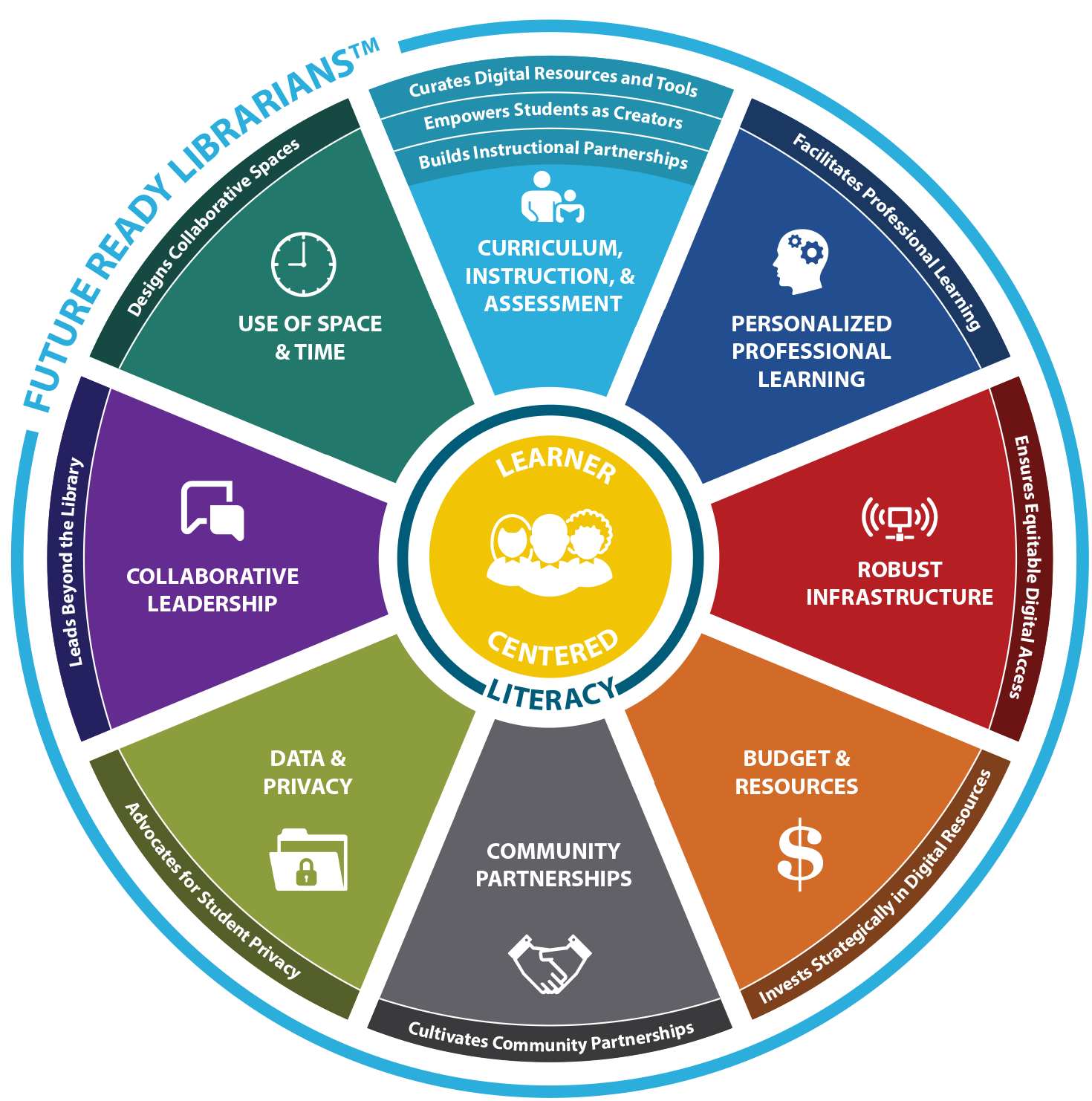 Regional Plans:Upcoming Events:Tennessee History Tent Revival in Chattanooga - July 15, 2019 at Hixson Middle School ( we are encouraging our librarians to attend since many social studies standards will be changing this year.)Librarian’s Inservice for Hamilton Co - July 16, 2019 at Hixson Middle School. We are in the process of planning this day. Currently, we are leaning towards training on the Canvas platform- a new HCDE initiative along with a motivational speaker.Hatchie River Region Area Representative Report 	             Sherry CopelandNo report.Holston River Region Area Representative Report                  Johnnie Sue HawleyRegional Actions: 
As area representative, I sent out an email to all members in my area. I introduced myself and encouraged them to reach out to others in their areas. I also reminded them about the Road Trip PD at Pellissippi. I’ve networked and hosted 7 different systems in my library at Liberty Bell MS, Johnson City Schools.  They come to tour our makerspace and observe how we use Genius Hour projects as library research projects.  I’ve encouraged all to join but have at least opened the lines of communication.I met with Nancy Roark from the Holston River Regional Library and we discussed a join workshop for area school librarians.  Regional Plans:Promote the summer workshops; plan a summer workshop in our area in conjunction with the Holston River Regional Library; connect with more librarians in our area and encourage membership as much as I can.Knox County Region Area Representative Report                    Raina ScogginsRegional Actions: 
Talked about TASL benefits at a KC inserviceHeld the Spring RoundTable March 2ndRegional News:Please supply any regional news since the last board meeting.Obion River Region Area Representative Report       Sandi WaldenRegional Actions: 
Reached out to new librarian to see if she was a member of TASL Regional Plans:Find contacts in each school in the region. Is there a master list of schools for each region? Attend TASL road trip Ocoee River Region Area Representative Report       Martha HarrisRegional Actions: 
As area representative, I sent out an email to all members in my area. I introduced myself and encouraged them to reach out to others in their areas. I also reminded them about the Road Trip PD at Pellissippi. There are approximately 38 people in the Ocoee River Region.Regional Plans:We hope to grow our region 10-15% this year and have a good showing at fall conference. Additional Comments:  Member Brenda Goins raised concern about the dates of the conference. When it falls on fall break, her librarians in Blount County won’t attend. She hopes care will be taken to avoid fall breaks. Red River Region Area Representative Report           Ginny BrittRegional Actions: 
I worked on creating a list of names of librarians in my region who are not members of TASL.  Goal was to reach out to all non members and encourage them to become members.But, this proved to be a harder than I realized.  I was able to find names but locating email addresses was impossible in some counties.  I hope to be able to continue this at some point in the future so I can reach out and encourage membership by those in my region.Shelby County Region Area Representative Report       Katie CozzensRegional Plans:Attend TASL Summer Road TripStones River Region Area Representative Report       Liz HicksRegional Actions: 
We have a TEL Training scheduled for May 29th in Murfreesboro at the Stones River Regional Library. So far, we have twelve registered.Regional Plans:I want to create an online resource for people to share professional development opportunities and library-related events. Looking for suggestions--maybe padlet? I would like for people to indicate in some way if they are attending, interested in carpooling/rooming together, etc.Additional Comments:  State Senator Dawn White has accepted our invitation to visit our library. She is coming on Monday, April 8th. I will update after her visit.REPORTS FROM AFFILIATES  AASL/ALA                                                                                   Jennifer SharpNo report.TLA                                                                                                 	Blake HopperAffiliate Actions: 
TLA Conference is April 24-26TASL is setting up in the Exhibit Hall. There will be a board meeting at conference. Several librarians attended TN Library Legislative Day. TENN-SHARE                                                               	            Jenifer GradyNo report.  TEL                                                                                                       Andrea ZielkeAffiliate Actions: 
Please supply actions by your committee since the last board meeting.World Book Info Finder and World Book Reference center will be consolidated into World Book Student and World Book Advanced on January 1st.Supplied contacts to the Regional Library staff as a resource for TASL members for training, space and place to partner the schools with the local public library resources. Many of the TASL reps have met with regional staff to talk about training and other partnerships for school and public librarians. TrainingProvided TEL training at Tipton County School Librarians 3/14/19Will be exhibiting/present at:TLA (April 24-26, Chattanooga)TASL Road Show East & WestUpper Cumberland Literacy Association Summer Literacy Conference (June 6 – Cookeville)ACE Conference (May 30 – Brentwood)Books & Bytes (June 11, Fayetteville)CTE Educators (July 16-17, Chattanooga)PD Days scheduled for:Rutherford County School Librarians – 5/29Morrison School Librarians – 6/5 (Tentative)Williamson County School Librarians – 6/13Affiliate Plans:This year is TEL’s 20th anniversary.  Marketing/ promotional event will be planned around the anniversary. DIscussions:Concerns over financial deficits were posed by Elizabeth Shepherd. She pointed potential causes, such as increasing conference expenses and/or a decrease in membership. This led to new business. NEW BUSINESSIncreasing Conference Fee					Elizabeth ShepherdElizabeth Shepherd suggested TASL consider increasing the conference fee to help reduce deficits in TASL budgets. M-APR13- 3  Raina Scoggins moved moved to increase conference cost by $5 to all registration categories. Katelyn Jernigan seconded. Motion passed. M-APR13- 4 Elizabeth Shepherd moved to amend M-APR13-04 and increase conference fees by $10 in all registration categories. Blake Hopper and Katelyn Jernigan seconded. Motion amended.M-APR13- 5 Elizabeth Shepherd moved to increase conference cost by $10 in all registration categories by $10. Blake Hopper seconded. Motion passed. Conference Program Printing 						Vicki WinsteadConcerns over the costs involved in printing the TASL conference program were raised by Vicki Winstead. All conference programming is viewable in Sched, and if a pdf is sent out to attendees, they can print their own copy, if desired. If we had no printed programs, it would save approximately $3,000.M-APR13- 6 Katelyn Jernigan moved to make a pdf of the conference program available online for attendees to print their own copy, if desired, and to have Sched and conference at a glance printed for the conference bags. Blake Hopper seconded. Motion passed. Exhibitor Fees for Annual Conference                          Vicki WinsteadVicki Winstead proposed that TASL increase the cost to vendors for exhibitor space at annual conference. Currently, the vendor booth rental fee at annual conference is $300 for at first time exhibitor and every year after is $375. A $50 increase was proposed, making it $350 for a first time vendor and $425 for future years. M-APR13: 7 Liz Hicks moved to increase exhibitor booth costs by $50 ($350, $425). Blake Hopper seconded. Motion passed.Vendor Sponsorships 							Vicki WinsteadSponsorship Proposal for TASL Conference 2019As I was reviewing different Library and School Library conferences in surrounding states, I saw sponsorship treated in two different ways.  Either vendors take on level of sponsorship for the event or conference in general OR they offer sponsorship for different aspects of the conference (I’ve listed a couple below as potential options).  We can decide which way we want to go with this as we talk!  Thank you!OPTION 1Aspects of the conference to encourage sponsorships: *I like how KLA calls these “alternative sponsorship packages” - I’d like to figure out some wording to let them know they could do both this and a regular sponsorship LanyardsBagsVendor reception (Sunday night)Materials be placed in the bags all attendees receive at check inDoor prizesBooks for conference bagsRefreshment/coffee breaksPay for author meals at VSBA dinner?OTHER???OPTION 2Optional Sponsorship Levels (again, all options as we look at what others are doing.  I took this information from the Kentucky Summer PD session website, linked in references at the end of the document)*As far as I know, lanyards have always been provided by TASL. Bags have been donated by a sponsor. Kate’s proposal:Friend: up to $250, same benefit level as friend below - we’ve had several companies give smaller amounts, $50-100, in the past, and we don’t want to alienate the smaller donations. Maybe we include door prize sponsors here if they don’t give anything else?One-Star: $500, same benefits as BronzeTwo-Star: $750, same benefits as SilverTri-Star: $1000, combine some of Gold/PlatinumLogo placed on conference website and linked to company site4 dedicated social media postsName mentioned in all promotional emailsDedicated slide at both keynote sessionsOpportunity to present concurrent sessionTwo tickets to VSBA dinnerDedicated sponsorship acknowledgment and signage at event (breakfast, lunch, social, keynote speaker, etc.) Friend Cost: $200 Logo placed on conference website and linked to their company websiteBronze Cost: $400Logo placed on conference website and linked to their company website2 dedicated social media posts Twitter/Facebook (What social media do we have? Twitter? Instagram?) Twitter and Facebook SilverCost: $600Logo placed on conference website and linked to their company website3 dedicated social media posts Twitter/FacebookName mentioned on all promotional emails (do we send out promotional emails?) Yes we do. Dedicated slide at both keynote sessions - I can’t remember, is there a slideshow running as we gather/eat? That would be the best way to make sure these are seen.Opportunity to present a concurrent sessionGoldCost: $800Logo placed on conference website and linked to their company website4 dedicated social media posts Twitter/FacebookName mentioned on all promotional emailsDedicated slide at both keynote sessionsOpportunity to present a concurrent sessionTwo tickets to the _____ event (maybe VSBA dinner?)PlatinumCost: $1000Logo placed on conference website and linked to their company website5 dedicated social media posts Twitter/FacebookName mentioned on all promotional emailsDedicated slide at both keynote sessionsOpportunity to present a concurrent sessionTwo tickets to the _____ event (maybe VSBA dinner?)Dedicated sponsorship acknowledgment and signage (vendor provided) at event (breakfast, lunch, social, keynote speaker, etc.) I would be curious how they do this - would we just post giant signs around the exhibit hall and registration highlighting and thanking this level of sponsors? We can definitely acknowledge them in all the welcomes and things like that. Just think we need to flesh out exactly how this will lookReferencesFAME - Florida Association for Media in Educationhttp://tools.eventpower.com/exhibitor_prospectus/18FAME?rebuild=1 KASL Kentucky Association of School Librarianshttp://www.summerrefresher.com/sponsors/  The board offered feedback on options for sponsorship levelsOther ideas from Liz: room sponsors, featured presenter sponsors, VSBA table at the dinnerJennifer- coffee sponsorVicki- vendors donate tickets to VSBA dinner for TASL to giveawayVendor sessions at the end of the day; 5-5:50 time slotKate Lewellan said they’d work on wording for sponsorships and a visual to send the vendor. Since this is the first year to do this, they plan to keep it simple this first year. No vote. Proposal for vendors at summer PD                            Dr. Ginny Britt and Anita FentressDr. Ginny Britt and Anita Fentress asked the board for their thoughts on how to contract with vendors to come to summer PD and annual  conference? Their ideas include: Pricing for summer: $100 per location or $150 for bothORSign up for summer- $500 and waved cost of 1 booth for fall conferenceConcern: how to provide tables and chair for vendors to set-up; might these have to be rented? Needing the space and tables, chairs, will determine where to put vendors; When will people have time to visit the vendors? Schedule is packed and would need to be changed. Vendors would have to be aware that they only may see people for 30 min. Blake’s suggestions: allow a limited number of vendors; first come, first served for them to sign upLiz: treat it more like a sponsorship- x vendor sponsors East/ WestJennifer- choose 3-4 things that need to be providedOriginal minutes say that Julie Stepp made a motion to not have vendors at Summer PD; we’d have to rescind that original decision by 2/3 majority; It was decided that Dr. Ginny Britt and Anita Fentress will work on drafting sponsorship wording and vote later. No vote. Long Range Planning Committee Name Change 			Blake HopperBlake Hopper proposed to change the name of the Long Range Planning Committee to Strategic Planning Committee because it more accurately describes the tasks of the committee. M-APR13: 8 Liz Hicks moved to change the name to Strategic Planning Committee. Vicki Winstead seconded. Motion passed.Unfinished BusinessThe conference committee will continue to work on the wording and a visual for vendor sponsorships. Dr. Ginny Britt and Anita Fentress will work on drafting sponsorship wording and vote later. ADJOURNMENT M-APR13: 9 Vicki Winstead moved to adjourn the meeting. Blake Hopper seconded. The meeting adjourned at 12:15 PM CST. APRIL 13, 2019  MOTION SUMMARYM-APR13-1: Liz Hicks made a motion to accept the Agenda as written. Motion seconded by Raina Scoggins. Motion passed.M-APR13-2: Vicki Winstead made a motion to accept the Treasurer’s Report. Motion seconded by Blake Hopper.  Motion passed.M-APR13- 3  Raina Scoggins moved moved to increase conference cost by $5 to all registration categories. Katelyn Jernigan seconded. Motion passed. M-APR13- 4 Elizabeth Shepherd moved to amend M-APR13-04 and increase conference fees by $10 in all registration categories. Blake Hopper and Katelyn Jernigan seconded. Motion amended.M-APR13- 5 Elizabeth Shepherd moved to increase conference cost by $10 in all registration categories by $10. Blake Hopper seconded. Motion passed. M-APR13- 6 Katelyn Jernigan moved to make a pdf of the conference program available online for attendees to print their own copy, if desired, and to have Sched and conference at a glance printed for the conference bags. Blake Hopper seconded. Motion passed. M-APR13: 7 Liz Hicks moved to increase exhibitor booth costs by $50 ($350, $425). Blake Hopper seconded. Motion passed.M-APR13: 8 Liz Hicks moved to change the name to Strategic Planning Committee. Vicki Winstead seconded. Motion passed.M-APR13: 9 Vicki Winstead moved to adjourn the meeting. Blake Hopper seconded. The meeting adjourned at 12:15 PM CST. DATES TO REMEMBERApril 24-26, 2019: TLA Conference, ChattanoogaMay 2019: Select and notify member presenters May 10, 2019: The deadline for submitting ballots for the 2018-2019 VSBA June 4, 2019: Summer PD West at the University School at Jackson, TN.June 7, 2019: Summer PD East at Pellissippi State Community College - Blount Campus in Friendsville, TNJune 20-25, 2019: ALA Annual, Washington, D.C.September 29-October 1, 2019: TASL Conference, Murfreesboro, TNSeptember 29, 2019: TASL Board meeting at conference, 8:00PM, Murfreesboro, TNOctober 17, 2019:  Tenn-share: School Library Collection Fair, Nashville, TNOctober 17, 2019: Tenn-share, DataFest, Nashville, TN
October 18, 2019:  Tenn-Share Fall ConferenceNovember 1-3, 2019: YALSA’s Young Adult Service Symposium, Memphis, TNNovember 3, 2018: TASL Executive Board Meeting via Zoom 9:00 AM CST.November 14-16, 2019: AASL Conference, Louisville, KYRespectfully submitted,Lindsey KimeryTASL Secretary 2019